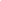 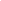 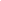 LISTING Referral:◻BUYER Referral:◻REFERRING AGENT INFORMATIONREFERRING AGENT INFORMATIONREFERRING AGENT INFORMATIONREFERRING AGENT INFORMATIONREFERRING AGENT INFORMATIONREFERRING AGENT INFORMATIONREFERRING AGENT INFORMATIONREFERRING AGENT INFORMATIONREFERRING AGENT INFORMATIONREFERRING AGENT INFORMATIONREFERRING AGENT INFORMATIONREFERRING AGENT INFORMATIONREFERRING AGENT INFORMATIONREFERRING AGENT INFORMATIONREFERRING AGENT INFORMATIONREFERRING AGENT INFORMATIONREFERRING AGENT INFORMATIONREFERRING AGENT INFORMATIONREFERRING AGENT INFORMATIONREFERRING AGENT INFORMATIONREFERRING AGENT INFORMATIONReferring Agent:Referring Agent:Referring Agent:Referring Agent:Referring Agent:Referring Agent:Referring Agent:Phone Number:Phone Number:Phone Number:Phone Number:Phone Number:Phone Number:Office:Email:Email:Email:ASSIGNED AGENT INFORMATIONASSIGNED AGENT INFORMATIONASSIGNED AGENT INFORMATIONASSIGNED AGENT INFORMATIONASSIGNED AGENT INFORMATIONASSIGNED AGENT INFORMATIONASSIGNED AGENT INFORMATIONASSIGNED AGENT INFORMATIONASSIGNED AGENT INFORMATIONASSIGNED AGENT INFORMATIONASSIGNED AGENT INFORMATIONASSIGNED AGENT INFORMATIONASSIGNED AGENT INFORMATIONASSIGNED AGENT INFORMATIONASSIGNED AGENT INFORMATIONASSIGNED AGENT INFORMATIONASSIGNED AGENT INFORMATIONASSIGNED AGENT INFORMATIONASSIGNED AGENT INFORMATIONASSIGNED AGENT INFORMATIONASSIGNED AGENT INFORMATIONAssigned Agent:Assigned Agent:Assigned Agent:Assigned Agent:Assigned Agent:Assigned Agent:Assigned Agent:Phone Number:Phone Number:Phone Number:Phone Number:Phone Number:Phone Number:Office:Email:Email:CLIENT AGENT INFORMATIONCLIENT AGENT INFORMATIONCLIENT AGENT INFORMATIONCLIENT AGENT INFORMATIONCLIENT AGENT INFORMATIONCLIENT AGENT INFORMATIONCLIENT AGENT INFORMATIONCLIENT AGENT INFORMATIONCLIENT AGENT INFORMATIONCLIENT AGENT INFORMATIONCLIENT AGENT INFORMATIONCLIENT AGENT INFORMATIONCLIENT AGENT INFORMATIONCLIENT AGENT INFORMATIONCLIENT AGENT INFORMATIONCLIENT AGENT INFORMATIONCLIENT AGENT INFORMATIONCLIENT AGENT INFORMATIONCLIENT AGENT INFORMATIONCLIENT AGENT INFORMATIONCLIENT AGENT INFORMATIONClient Name:Client Name:Client Name:Client Name:Client Name:Spouse:Spouse:Spouse:Spouse:Spouse:Address:Address:Address:Phone 1:Phone 1:Phone 1:Phone 1:City/State/Zip:City/State/Zip:City/State/Zip:City/State/Zip:City/State/Zip:City/State/Zip:Phone 2:Phone 2:Phone 2:Phone 2:Email 1:Email 1:Email 2:Email 2:Email 2:Email 2:LISTING INFORMATIONLISTING INFORMATIONLISTING INFORMATIONLISTING INFORMATIONLISTING INFORMATIONLISTING INFORMATIONLISTING INFORMATIONLISTING INFORMATIONLISTING INFORMATIONLISTING INFORMATIONLISTING INFORMATIONLISTING INFORMATIONLISTING INFORMATIONLISTING INFORMATIONLISTING INFORMATIONLISTING INFORMATIONLISTING INFORMATIONLISTING INFORMATIONLISTING INFORMATIONLISTING INFORMATIONLISTING INFORMATIONProperty Address if different than above:Property Address if different than above:Property Address if different than above:Property Address if different than above:Property Address if different than above:Property Address if different than above:Property Address if different than above:Property Address if different than above:Property Address if different than above:Property Address if different than above:City/State/Zip:City/State/Zip:City/State/Zip:City/State/Zip:City/State/Zip:City/State/Zip:City/State/Zip:City/State/Zip:City/State/Zip:City/State/Zip:City/State/Zip:City/State/Zip:City/State/Zip:Home Features:Home Features:Home Features:Home Features:Home Features:Home Features:Home Features:Home Features:Home Features:Home Features:Home Features:Home Features:Home Features:Home Features:Home Features:Home Features:Home Features:Home Features:Home Features:Home Features:Home Features:[Click here to enter text][Click here to enter text][Click here to enter text][Click here to enter text][Click here to enter text][Click here to enter text][Click here to enter text][Click here to enter text][Click here to enter text][Click here to enter text][Click here to enter text][Click here to enter text][Click here to enter text][Click here to enter text][Click here to enter text][Click here to enter text][Click here to enter text][Click here to enter text][Click here to enter text][Click here to enter text][Click here to enter text]DESTINATION INFORMATIONDESTINATION INFORMATIONDESTINATION INFORMATIONDESTINATION INFORMATIONDESTINATION INFORMATIONDESTINATION INFORMATIONDESTINATION INFORMATIONDESTINATION INFORMATIONDESTINATION INFORMATIONDESTINATION INFORMATIONDESTINATION INFORMATIONDESTINATION INFORMATIONDESTINATION INFORMATIONDESTINATION INFORMATIONDESTINATION INFORMATIONDESTINATION INFORMATIONDESTINATION INFORMATIONDESTINATION INFORMATIONDESTINATION INFORMATIONDESTINATION INFORMATIONDESTINATION INFORMATIONDestination City:Destination City:Destination City:Destination City:Destination City:Destination City:Destination City:Home Finding Date:Home Finding Date:Home Finding Date:Home Finding Date:Home Finding Date:Home Finding Date:Price Range:Price Range:Price Range:Price Range:Pre-Qualified:Pre-Qualified:Pre-Qualified:Pre-Qualified:Pre-Qualified:Lender:Lender:[Click here to enter text][Click here to enter text][Click here to enter text][Click here to enter text][Click here to enter text][Click here to enter text][Click here to enter text][Click here to enter text][Click here to enter text][Click here to enter text][Click here to enter text][Click here to enter text][Click here to enter text][Click here to enter text][Click here to enter text][Click here to enter text][Click here to enter text][Click here to enter text][Click here to enter text]Home Requirements:Home Requirements:Home Requirements:Home Requirements:Home Requirements:Home Requirements:Home Requirements:Home Requirements:Home Requirements:Home Requirements:Home Requirements:Home Requirements:Home Requirements:Home Requirements:Home Requirements:Home Requirements:Home Requirements:Home Requirements:Home Requirements:Home Requirements:Home Requirements:[Click here to enter text][Click here to enter text][Click here to enter text][Click here to enter text][Click here to enter text][Click here to enter text][Click here to enter text][Click here to enter text][Click here to enter text][Click here to enter text][Click here to enter text][Click here to enter text][Click here to enter text][Click here to enter text][Click here to enter text][Click here to enter text][Click here to enter text][Click here to enter text][Click here to enter text][Click here to enter text][Click here to enter text]REFERRAL AGREEMENT DETAILSREFERRAL AGREEMENT DETAILSREFERRAL AGREEMENT DETAILSREFERRAL AGREEMENT DETAILSREFERRAL AGREEMENT DETAILSREFERRAL AGREEMENT DETAILSREFERRAL AGREEMENT DETAILSREFERRAL AGREEMENT DETAILSREFERRAL AGREEMENT DETAILSREFERRAL AGREEMENT DETAILSREFERRAL AGREEMENT DETAILSREFERRAL AGREEMENT DETAILSREFERRAL AGREEMENT DETAILSREFERRAL AGREEMENT DETAILSREFERRAL AGREEMENT DETAILSREFERRAL AGREEMENT DETAILSREFERRAL AGREEMENT DETAILSREFERRAL AGREEMENT DETAILSREFERRAL AGREEMENT DETAILSREFERRAL AGREEMENT DETAILSREFERRAL AGREEMENT DETAILSReferral fee of 15 % Will be paid by the destination broker to the referring broker upon Closing.Referral fee of 15 % Will be paid by the destination broker to the referring broker upon Closing.Referral fee of 15 % Will be paid by the destination broker to the referring broker upon Closing.Referral fee of 15 % Will be paid by the destination broker to the referring broker upon Closing.Referral fee of 15 % Will be paid by the destination broker to the referring broker upon Closing.Referral fee of 15 % Will be paid by the destination broker to the referring broker upon Closing.Referral fee of 15 % Will be paid by the destination broker to the referring broker upon Closing.Referral fee of 15 % Will be paid by the destination broker to the referring broker upon Closing.Referral fee of 15 % Will be paid by the destination broker to the referring broker upon Closing.Referral fee of 15 % Will be paid by the destination broker to the referring broker upon Closing.Referral fee of 15 % Will be paid by the destination broker to the referring broker upon Closing.Referral fee of 15 % Will be paid by the destination broker to the referring broker upon Closing.Referral fee of 15 % Will be paid by the destination broker to the referring broker upon Closing.Referral fee of 15 % Will be paid by the destination broker to the referring broker upon Closing.Referral fee of 15 % Will be paid by the destination broker to the referring broker upon Closing.Referral fee of 15 % Will be paid by the destination broker to the referring broker upon Closing.Referral fee of 15 % Will be paid by the destination broker to the referring broker upon Closing.Referral fee of 15 % Will be paid by the destination broker to the referring broker upon Closing.Referral fee of 15 % Will be paid by the destination broker to the referring broker upon Closing.Referral fee of 15 % Will be paid by the destination broker to the referring broker upon Closing.Referral fee of 15 % Will be paid by the destination broker to the referring broker upon Closing.Referral pay will be based onReferral pay will be based onReferral pay will be based onReferral pay will be based onReferral pay will be based onReferral pay will be based onReferral pay will be based onReferral pay will be based onReferral pay will be based onListing commission:Listing commission:Listing commission:Listing commission:Selling commission:Selling commission:Selling commission:Selling commission:Selling commission:Assigned Broker Signature:Assigned Broker Signature:Assigned Broker Signature:Assigned Broker Signature:Assigned Broker Signature:Assigned Broker Signature:Assigned Broker Signature:Assigned Broker Signature:Date:Date:Date:Referring Broker Signature:Referring Broker Signature:Referring Broker Signature:Referring Broker Signature:Referring Broker Signature:Referring Broker Signature:Referring Broker Signature:Referring Broker Signature:Date:Date:Date: